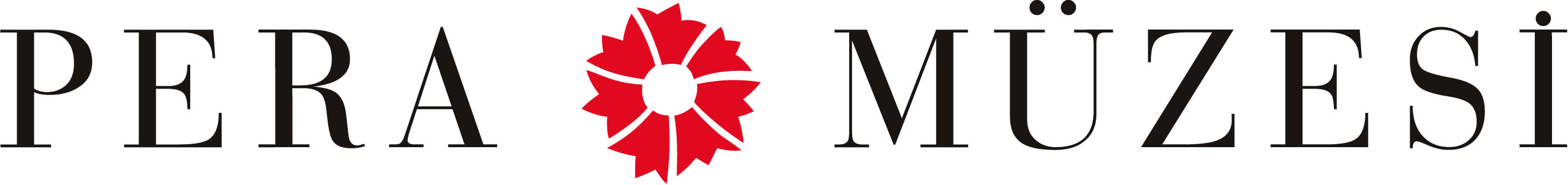 Pera Film, Yugoslav Deneysel Sinemasını Mercek Altına Alıyor! 10 – 12 Mart 2017Pera Film, Pera Müzesi’nin “Balkanlardan Gelen Soğuk Hava” sergisi kapsamında, sosyalist Yugoslavya’da 1963-1987 arasında üretilen deneysel sanatçı filmlerinden bir seçki sunuyor. Yugoslav Deneysel Sinemasının Form ve Politikası isimli film programı 10 - 12 Mart tarihlerinde ücretsiz izlenebilir!Pera Film’in Yugoslav Deneysel Sinemasının Form ve Politikası programı, sosyalist Yugoslavya’da 1963-1987 arasında üretilen ve daha az bilinen deneysel sanatçı filmlerini bir araya getiriyor. Pera Müzesi’nin “Balkanlardan Gelen Soğuk Hava” sergisi kapsamında sunulan ve Sezgin Boynik küratörlüğünde hazırlanan program, iki bölümden oluşuyor. Araştırma Olarak Film adlı ilk bölüm, 1963’te Zagreb’de kurulmuş efsanevi GEFF (Deneysel Janr Filmleri Festivali) bağlamında üretilen deneysel filmleri içeriyor. Soyutlamanın Gücü adlı ikinci bölüm ise alternatif ve biçimci sinema arasındaki alanda farklı bir sinema dili geliştiren örnekleri bir araya getiriyor.  Seçkideki filmlerin bir kısmı, kavramsal sanatla ilgili soruların yanıtlarını araştırırken sinemayı bir araç olarak kullanan Mladen Stilinović, Sanja Iveković ve Tomislav Gotovac gibi sanatçıların üretimine odaklanıyor. Programda yer alan Želimir Žilnik, Karpo Godina, Vlatko Gilić ve Vladimir Petek gibi sanatçılar ise sinemasal dilin kurulmasında sanatsal düzenlemelerin en önemli unsur olduğunu ileri sürüyor. Program kapsamında küratör Sezgin Boynik de bir konuşma yapacak. 11 Mart Cumartesi günü saat 15:30’da gerçekleşecek konuşmada sosyalist Yugoslavya ve Doğu Avrupa’daki deneysel sinemanın özgül koşulları tartışmaya açılarak filmler, üretildikleri tarihsel ve toplumsal durumun bağlamına yerleştirilecek.Yugoslav Deneysel Sinemasının Form ve Politikası programı ücretsiz izlenebilir. Ayrıntılı Bilgi: Hilal Güntepe, Grup 7 İletişim Danışmanlığı, hguntepe@grup7.com.tr- (0212) 292 13 13           Büşra Mutlu, Pera Müzesi, busra.mutlu@peramuzesi.org.tr – (0212) 334 09 00#DeneyselYugoslav #ExperimentalYugoslavPera Museum: www.peramuseum.orgMuseum Blog http://blog.peramuzesi.org.tr/Twitter https://twitter.com/PeraMuzesiFacebook http://www.facebook.com/PeraMuzesi.MuseumYouTube http://www.youtube.com/user/PeraMuzesiPinterest http://pinterest.com/peramuzesiInstagram http://instagram.com/peramuzesiYugoslav Deneysel Sinemasının Form ve PolitikasıGösterim Programı 10 Mart Cuma 20:30    Araştırma Olarak Film 1 21:30    Araştırma Olarak Film  211 Mart Cumartesi13:00     Araştırma Olarak Film 1  14:00     Araştırma Olarak Film 215:30     Konuşma / Talk: Sezgin Boynik   Yugoslav Deneysel Sinemasının Form ve Politikası17:00     Soyutlamanın Gücü 1 18:00     Soyutlamanın Gücü 212 Mart Pazar14:00    Soyutlamanın Gücü 115:00    Soyutlamanın Gücü  2Program Kapsamındaki Bölümler ve FilmlerAraştırma Olarak Film Bölüm: 1K3: clear sky without a cloud / K3: čisto nebo bez oblaka (Mihovil Pansini, 1963, 2')Scusa Signorina (Mihovil Pansini, 1963, 7')Direction / Pravac (Tomislav Gotovac 1964, 10')Blue Rider / Plavi Jahač (Tomislav Gotovac 1964, 12')Circle / Kruznica (Tomislav Gotovac, 1964, 12')Süre / Duration: 43’Bölüm: 2Sretanje / Encounters (Vladimir Petek, 1963, 8')Početnica 1,2,3 / Primer 1,2,3 (Mladen Stilinović, 1973, 5'28'')Zidovi, Kaputi, Sjene / Walls, Coats, Shadows (Mladen Stilinović, 1975, 6'47'')Za Dürera / For Dürer (Mladen Stilinović, 1976, 3'36'')PiRaMidas 1972-1984 (Ladislav Galeta, 1984, 12')Water Pulu 1869-1896 (Ladislav Galeta, 1987, 8'50'')Inventur / Inventory (Želimir Žilnik, 1975, 9')Süre / Duration: 52’61’’Soyutlamanın Gücü Bölüm: 1Ljubav / Love (Vlatko Gilić, 1972, 24'28'')Fokus / Focus (Ivan Martinac, 1967, 7')Ubrzanje / Acceleration (Ivan Martinac, 1968, 7' 18'')N.P. 1977 (Neša Paripović, 1977, 22'35'')Süre / Duration: 60’81’’Bölüm: 2Healthy People for Pastime / Zdravi Ljudi za Razonodu (Karpo Godina, 1971, 14'22'')Ustanak u Jasku / Uprising in Jasak (Želimir Žilnik, 1973, 18')Zemsko (Dunja Ivanišević, 1968, 6')Chanoyu (Sanja Iveković & Dalibor Martinis, 1983, 11')Süre / Duration: 49’22’’